                                            Fiche de révision Transforme les distances.2 700m = …….km …….m				2km 280m = …………. m13 500m = ……km ……m 				1km 20m = …………... mCyril doit parcourir 4km  pour se rendre chez sa tante. Il a déjà parcouru  2 800m.  Quelle distance lui reste-il à parcourir ?………………………………………………………………………………………………………………………………………………………………………………………………Compare les masses puis complète avec < , > ou  =.1 002 g …… 1kg 200g 				2t 700kg …. 2 700 kg7kg 70g ….. 70 700 g 				5t 700kg …. 5 070kgUne boite de sucre contient 3 étages de 56 morceaux. Chaque morceau pèse 6g. Le paquet de sucre pèse- t-il plus d’1 kg ?……………………………………………………………………………………………….……………………………………………………………………………………………….Range les masses suivantes dans l’ordre croissant.1 100g  –  1kg 200g  –  1kg 700g  –  2 500g  –  2kg 50g……………………………………………………………………………………………….	   Pose et effectue les opérations suivantes.8 460 – 905 = …	;   5 789 + 78 + 345 = …	   ;   135 x 67 = …   ;   9 012 – 1 456 = …Lucas a cueilli 24 tulipes et il a fait 3 bouquets identiques. Combien y a- t-il de fleurs dans chaque bouquet ?……………………………………………………………………………………………………………………………………………………………………………………………………Marc a fait ce circuit  à vélo. Il a parcouru 14km 700mQuelle est la distance entre les points D et A ?					A        4km 200m               B                                     ?                                                3km 500m				     D                5 km                 C            ……………………………………………………………………………………………….            ……………………………………………………………………………………………….Calcule ces divisions exactes.24 : 8 = ……		81 : 9 = ………		64 : 8 = ………		70 : 10 = ……..  6 = ……	.	         54 : 6 = ……….		27 : 3 = ………		56 : 7 = ………  10-Un camion peut transporter 1t 500kg de marchandises. Pourra- t-il transporter 10 caisses         pesant chacune 200kg ?  Justifie ta réponse.        …………………………………………………………………………………………………        …………………………………………………………………………………………………        …………………………………………………………………………………………………   11-Complète les égalités.         38 = (6 x ….) + …..		50 = (…. x 6) + …..                   29 = (7 x …) + 1          26 = (3 x …) + .......                    43 = (8 x …) + …....		…. = (7 x 6) + 4	 12-  Quatre enfants se partagent des billes. Chaque enfant a pris 6 billes et il reste 3 billes. 	       Combien de billes y avait-il au départ ?       …………………………………………………………………………………………………..       …………………………………………………………………………………………………..Collège des Dominicaines de notre Dame de la Délivrande – Araya-Classe : CE2                                                                     Mai 2020 – 4ème semaineNom : ________________________           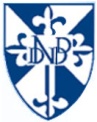 